Бюджетное образовательное учреждение Омской области начального профессионального образования «Профессиональное училище № 65»РАЗРАБОТКАпо проведению олимпиады по профессии «Повар, кондитер»Разработала: преподаватель спец. предметов Ивачева Татьяна Петровнас. Седельниково, 2012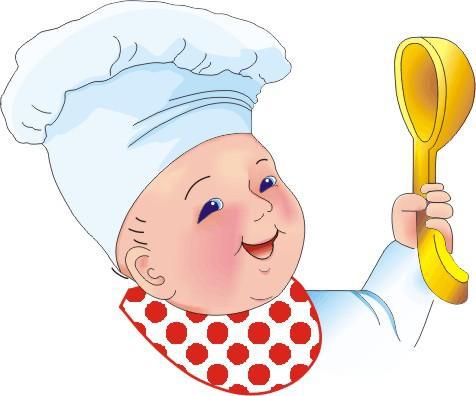 В небе звёздочка искрится,Спит клубком усатый кот,Только повару не спится –Повар затемно встаёт.Каша булькает легонько,И яичница шипит,И под вкусный шум и гомонВ классы входит аппетит.Мы в столовой дружно сядем,Как огромная семья.Буду поваром в столовой –Так сама решила я!ОЛИМПИАДА 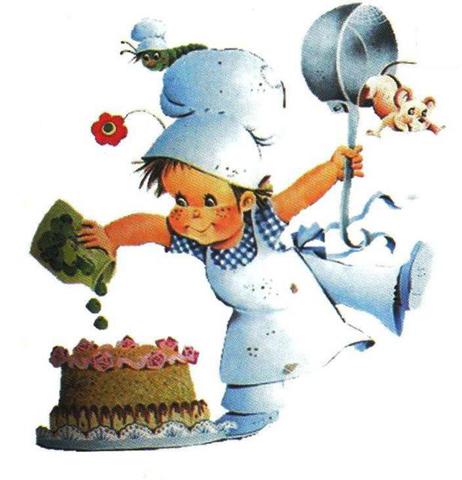 по профессии «Повар, кондитер»Состоит из 4х этапов.1й этап: Творческий. Задания творческого этапа передавать преподавателю Ивачевой Татьяне Петровне, в кабинет №5, корпус №2. Или вкладывать в  специальный пакет, который находиться рядом. Обучающиеся 23 и 33 группы готовят эмблему и представление. Задания принимаются до 1 апреля 2012 г.2й этап: Эрудит.  Обучающиеся выполняют представленные задания.3й этап:  Теоретический. Обучающиеся 23 и 33 группы выполняют тест, в день проведения олимпиады.4й этап: Практический. Обучающиеся 23 и 33 группы готовят блюдо по заданию в день проведения олимпиады. Заранее   подготавливают технологическую карту блюда.Творческий конкурсНоминация: стихиСтихи, разной сложности, объема должны отражать отрасль общественного питания (это могут быть – продукты, блюда,  люди работающие на предприятиях общественного питания)Номинация: рисунок Рисунки разной техники, черно-белые и цветные. Формат А4. Так же должны отражать тематику общественного питания, продукты, блюда и т.д.Номинация: поделкаможет быть изготовлена из любого вида материала, так же отражающая сферу общественного питания.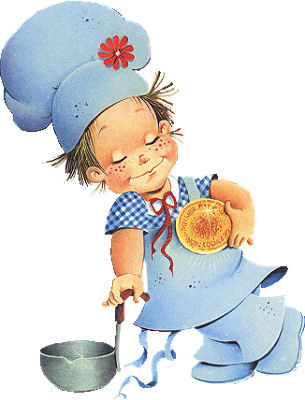 За каждую номинацию 10 баллов.Девушки и юноши обучающиеся в группа 11,12,13,21,24,31 могут принять участие в этом конкурсе и  полученные баллы отдать кому-то из обучающихся группы №23 и 33. Для этого необходимо подписать выполненные задания фамилией и именем того обучающегося кому желаете отдать свои баллы..Из какого фильма, мультфильма,  эти высказывания: (за каждый правильный ответ 1 балл).«Икру я есть просто не могу, но приходится себя заставлять»«Всякая селёдка – рыба, но не всякая рыба – селёдка»«Тщательно пережёвывая пищу, ты помогаешь обществу»«Хороший обед вызывает наружу все лучшие качества мужчины»«Вторая свежесть – что за вздор! Свежесть бывает только одна – первая, она же и последняя».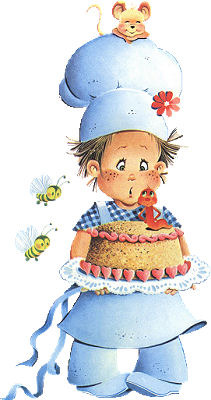 Кто автор этих отрывков  (за каждого отгаданного автора 1 балл)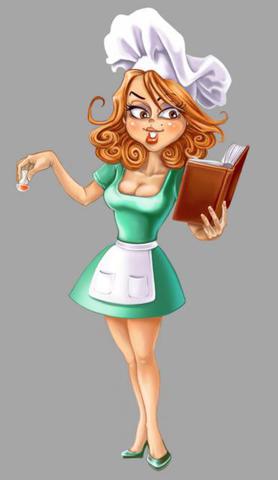 Барашек родился хмурым осенним днемИ свежим апрельским утром стал шашлыком,Мы обвили его веселым желтым огнемИ запили его черным кизлярским вином.Мы обложили его тархуном - грузинской травой -И выжали на него целый лимон.Он был так красив, что даже живойТаким красивым не мог быть он,Мы пили вино, глядя на горы и дышаЗапахом уксуса, перца и тархуна,И, кажется, после шестого стакана вина………Разлитый Ольгиной рукою,По чашкам темною струеюУже душистый чай бежал...Смеркалось; на столе блистаяШипел вечерний самовар...… В печальной хижине старушкаГотовит позднюю трапезу.Старик, закрыв святую книгу,Застежки медные сомкнул.Старуха ставит бедный ужинНа стол и всю семью зовет.Никто нейдет, забыв о пище….Отгадай загадки. (за каждую правильно отгаданную загадку 1 балл)Мнут и катают,
В печи закаляют,
А потом за столом
Нарезают ножом.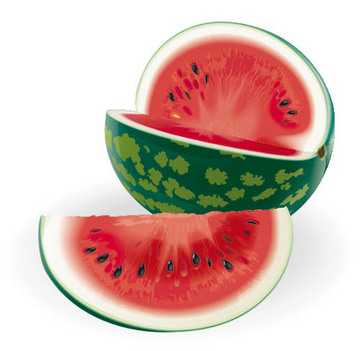 Развалились в беспорядке
На своей перине-грядке
Сто зеленых медвежат,
С сосками во рту лежат,
Беспрерывно сок сосут
И растут.
3. Меня одну не едят, 
По вкусу добавляют в салат.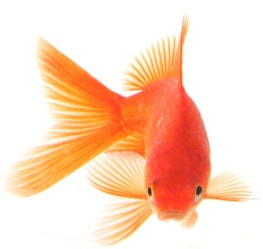 4. Я росту все и росту, 
Жить в квашне я не хочу, 
Надоела мне квашня, 
В печь сади быстрей меня. 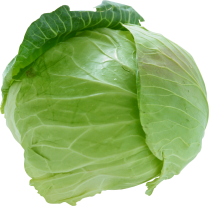 5.  В  поле родился, 
На заводе варился, 
В чае растворился. 
Решите задачи( за каждую правильно решенную задачу 5 баллов)Геологи, уходя надолго из своего лагеря, заботятся о сохранности своих продовольственных запасов. Например – запирают муку и крупу в железный ящик, или подвешивают к потолку, чтобы не испортили мыши. Фрукты и овощи быстро портятся. Как геологи хранят скоропортящиеся продукты?Бабушка пожарила семнадцать котлет. Кот Васька выпросил у нее две котлеты и пес Барбос еще немножко.  На ужин бабушка подала двенадцать котлет. Сколько котлет выпросил у бабушки пес Барбос? Кот Матроскин и Дядя Федор были на рыбалке. Дядя Фёдор поймал 10 рыбок. Это в два раза больше, чем поймал кот Матроскин. Сколько всего рыбок поймали Дядя Фёдор и кот Матроскин вместе?На столе лежат яблоки трех цветов. Если считать только красные и зеленые – получим четыре яблока, если красные и желтые – три яблока, если желтые и зеленые – пять яблок. Сколько всего яблок лежит на столе? К любителю сладостей Карлсону пришли гости и поздравляют его с днем рождения. Каждый из двух больших тортов Карлсон разделил на 2 части. Каждую получившуюся часть он разделил  еще на 4 кусочка. Сколько гостей было у Карлсона, если каждый гость получил по 1 кусочку, 1 кусочек съел Карлсон, а еще 3 кусочка он оставил себе на завтра.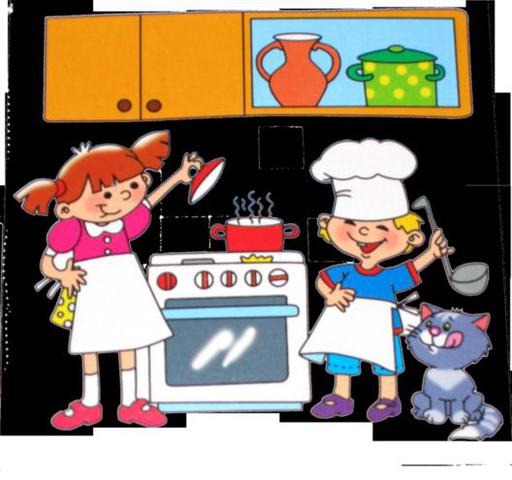 Тест – соответствие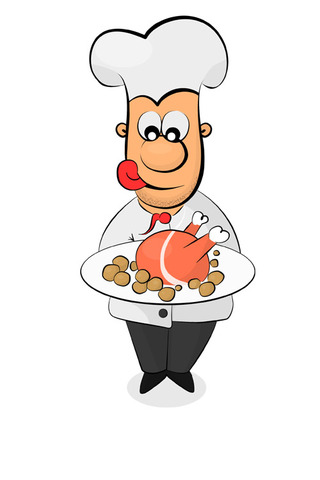 Выбери один правильный ответ. За каждый правильный ответ 1 балл. За тест – соответствие можно заработать 7 баллов.Кроссворд 1По горизонтали:2. Специальность человека, изготавливающего торты, пирожные, печенья, пряники и т.д.3. Один из способов консервирования.4. Единица измерения энергетической ценности продукта.6. Описание приготовления какого-либо блюда.По вертикали:1. Подготовка и оформление стола.3. Перечень блюд и напитков для завтраков, обедов, ужинов.5. Работник общепита, занимающийся приготовлением блюд.Кроссворд 2По горизонтали:1. Блюдо из тушеных овощей.3. Овощ. Брянская область занимает ведущее место по его выращиванию, иногда его называют “вторым хлебом”.7. То, что приходит во время еды.8. Плоды кустарников и некоторых деревьев.9. Кисломолочный продукт, который можно приготовить в домашних условиях.По вертикали:2. Продукт, полученный при размоле зерновых культур.4. Овощ, очень богатый витамином А.5. Напиток, приготовленный из сока ягод и крахмала.6. Изделие из рубленого мяса.Дополни пословицы и поговорки(за каждую правильную поговорку и пословицу 1 балл) Д1.Не тряси яблоко пока зелено: -  2.Не хлеб за брюхом ходит, -3.Не все те повара, -  4.Без терпенья -  5.  Всякому делу -  6.Душу вложишь -   7.Земелька  черная, -  8.Клади картошку в окрошку, -  я 9. Кто раньше встает, тот грибки соберет- 10.На полатях лежать,-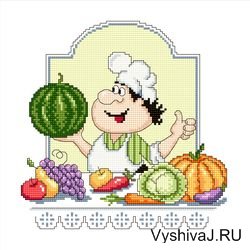 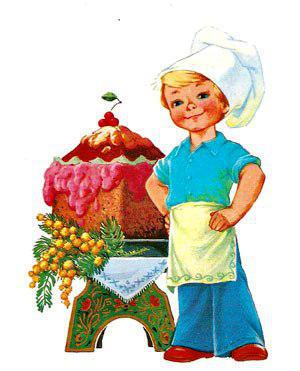 10 заповедей начинающему повару и кондитеру.1.Обзаведитесь правильными инструментами для работы.2.Совершенствуйте основные навыки работы на кухне. 3. Организуйте легкий поиск и хранение рецептов 4. Помните: вкусно — не обязательно дорого!5. Учитесь выбирать хорошие продукты.6. Используйте холодильник эффективно.7. Научитесь пользоваться грилем.8. Экспериментируйте!9. Не верьте распространенным мифам.10. Не забывайте о здоровье.1Эталон ответовЗадание №1. Из какого фильма, мультфильма, эти высказывания: - Героиня ОДРИ ТОТУ в фильме «Роковая красотка»- АНДРЕЙ НЕКРАСОВ, «Приключения капитана Врунгеля»
- ИЛЬЯ ИЛЬФ и ЕВГЕНИЙ ПЕТРОВ, «12 стульев»
- ДЖЕРОМ К. ДЖЕРОМ, «Трое в лодке, не считая собаки»- МИХАИЛ БУЛГАКОВ, «Мастер и Маргарита»Задание №2. Кто автор этих отрывковКонстантин СимоновА.С. Пушкин3. А.С. ПушкинА.С, ПушкинЗадание №3. Отгадай загадки1.Хлеб, 2.огурцы, 3.соль, 4.тесто, 5.сахар.Задание №4.Решите задачи1. Складывают в мешок и опускают на дно реки, ручья или озера. Рыбы не любят такую еду, а вода на дне достаточно холодная, чтобы не развивалась гниль.2.3 котлеты.3. 15 рыбок,4. 6 яблок5.12 гостей.Задание №5. Тест – соответствие1-2,  2-3, 3-7, 4-1, 5-4, 6-6, 7-5Задание №6. Кроссворд 11. Сервировка. 2. Кондитер. 3. Меню. 3. Маринование. 4. Калорий. 5. Повар. 6. Рецепт.Задание №7. Кроссворд 2.1. Рагу. 2. Крупа. 3. Картофель. 4. Морковь. 5. Кисель. 6. Котлета. 7. Аппетит. 8. Ягоды. 9. Творог.Задание №8. Дополни пословицы и поговорки ...созреет - само упадет.   …а брюхо за хлебом.д … у кого ножи длинные.   … нет уменья.   … своя пора.   … - все сможешь.        7.  … а белый хлеб родит.  … а любовь в дело.         9.  … а сонливый да ленивый идут после за крапивой. … так и ломтя (и хлеба) не видать.№п/пвопрос№ п/пПравильный ответ1Это человек, профессией которого является приготовление пищи. Готовит супы, вторые блюда, кондитерские изделия, другую пищу. Знает, как правильно хранить продукты, готовит разные блюда по рецептам и умеет оформлять приготовленное.1Кухарь2 Человек, искусный в кулинарии, повар.2Повар3В быту женщина, готовящая пищу3Кулинар4 Тот, кто работает на кухне, стряпает кушанья, повар (устаревшее слово).4Кашевар5Повар в воинской части или в рабочей артели (спец.).5Кухмистер6Морской, судовый, корабельный, матроский повар.6Кок7Квалифицированный повар или содержатель небольшого ресторана, столовой (устар.).7Стряпуха, кухарка12336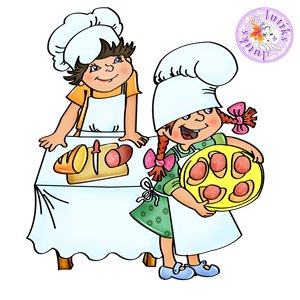 54526174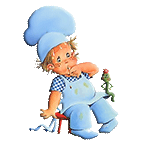 389